PACK 797 Fall EVENTSMon, Aug 29th – Pack Mtg @ McFarlane - 6:00pm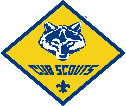 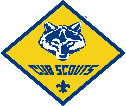 Sat & Sun, Sept 10 & 11 - McFarlane Overnight Camp “Lite” and Movie Under Stars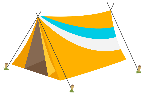 Monday, Sept 19th - Raingutter Regatta 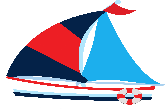 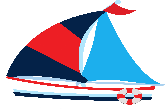 6pm – McFarlane ParkFri – Sun, Oct 14-15th - SpookyRee Camping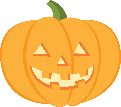 Bert Adams Scout ReserveMonday, Oct 24th – Flag Retirement Ceremony 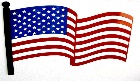 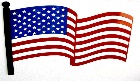 6 pm – McFarlane Park Monday, Nov 28th - Pack Meeting #3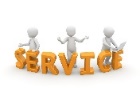 December 2022 – Caroling at Senior Center 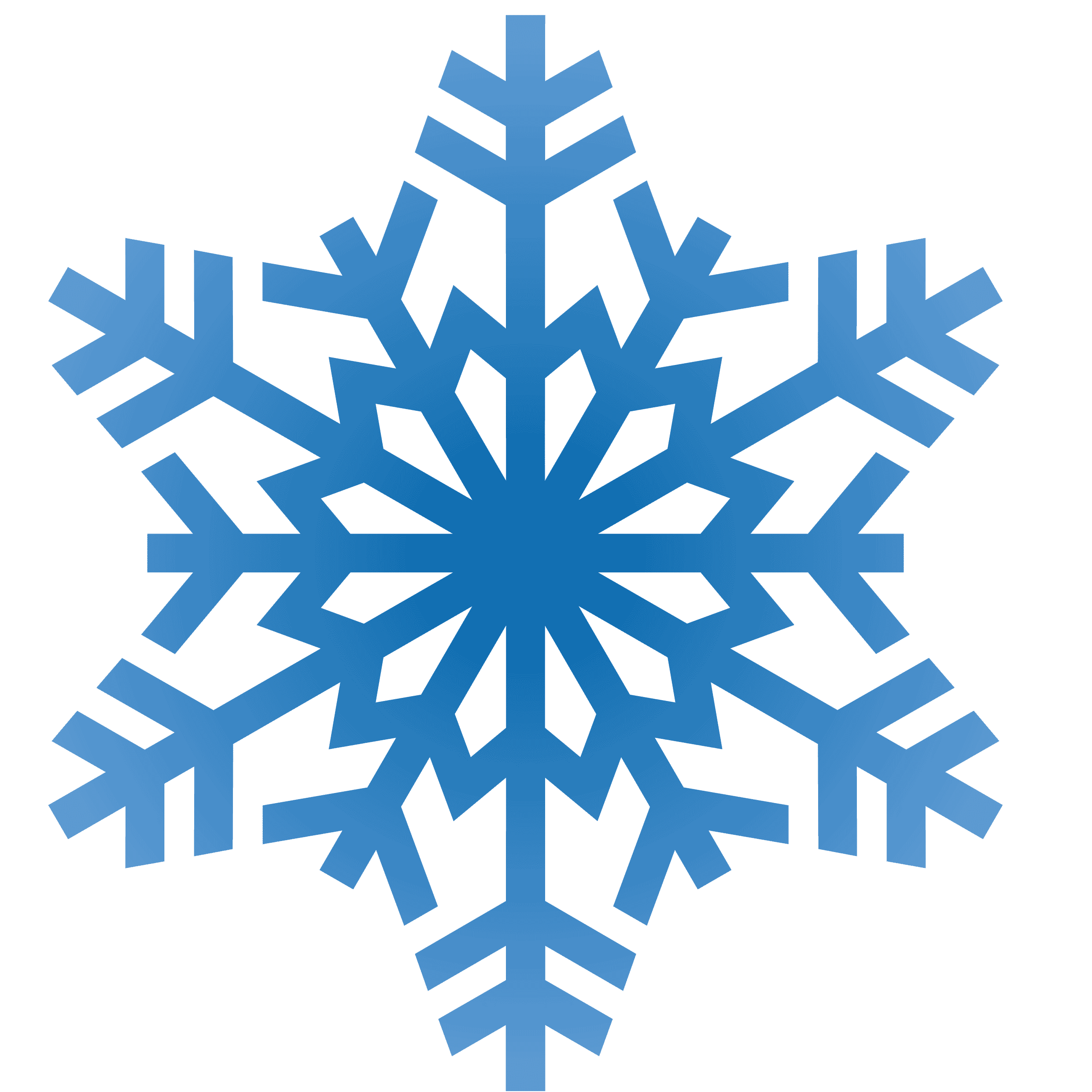 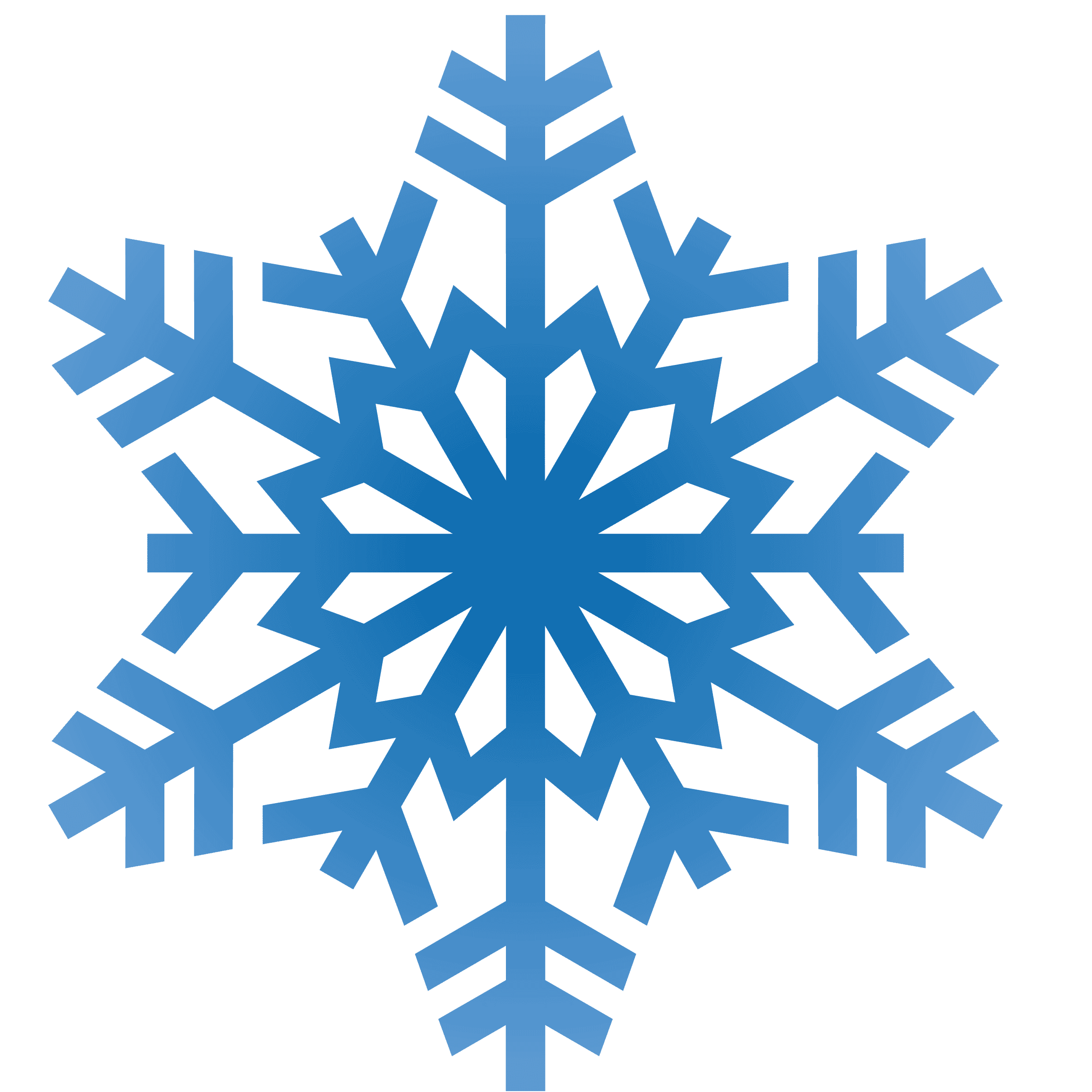 January 20-21, 2023 – Pinewood Derby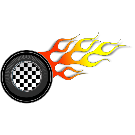 PACK 797 FALL EVENTSMon, Aug 29th – Pack Mtg @ McFarlane - 6:00pmSat & Sun, Sept 10 & 11 - McFarlane Overnight Camp “Lite” and Movie Under StarsMonday, Sept 19th - Raingutter Regatta 6pm – McFarlane ParkFri – Sun, Oct 14-15th - SpookyRee CampingBert Adams Scout ReserveMonday, Oct 24th – Flag Retirement Ceremony 6 pm – McFarlane Park Monday, Nov 28th - Pack Meeting #3December 2022 – Caroling at Senior Center January 20-21, 2023 – Pinewood Derby